	COMUNE di   CIVITA D’ANTINO   (L’AQUILA)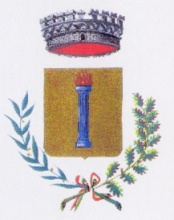 Via Genova, N. 4 -  67050Tel.  0863 978122  fax  0863 978564                                                          P.I. 0021 6390 666e-mail: demografici@comune.civitadantino.aq.itinfo@comune.civitadantino.aq.itinfo@pec.comune.civitadantino.aq.itAL SIG. SINDACO DEL COMUNE DI 67050 CIVITA D'ANTINODOMANDA CONCESSIONE CONTRIBUTI ECONOMICI PER EMERGENZA COVIDCOGNOME____________________________________NOME__________________________LUOGO E DATA DI NASCITA_____________________________________________________RESIDENZA_____________________________VIA______________________________________________________________________C.F.____________________________________RECAPITI TELEFONICI__________________________________________________________DICHIARA− che le informazioni riportate nella presente istanza comprensiva degli allegati, corrispondono al vero e sono accertabili ai sensi dell’art.43 del D.P.R. n.445/2000 ovvero documentabili su richiesta delle amministrazioni competenti− di essere consapevole di quanto prescritto dall’art.76 del D.P.R n. 445/00 sulle responsabilità cui può andare incontro in caso di dichiarazioni mendaci a dall’art. 75del D.P.R. n. 445/2000 sulla decadenza dei benefici conseguenti al provvedimento emanato sulla base di dichiarazioni non veritiereCHIEDEDi partecipare all’assegnazione dei contributi previsti per l’assistenza alimentare ai sensi dell’ordinanza di protezione civile n° 658/2020 per se e per il proprio nucleo familiareA TAL PROPOSITO DICHIARAATTUALE OCCUPAZIONE LAVORATIVA:□ OCCUPATO PRESSO_________________________________________________________________ma di non percepire lo stipendio da__________________________________________________________□ DISOCCUPATO / INOCCUPATO DICHIARA INOLTRE□ DI NON PERCEPIRE PENSIONI o REDDITI DI CITTADINANZA□ DI NON ESSERE TITOLARE DI PENSIONE□ DI NON ESSERE TITOLARE DI SUSSIDI ECONOMICI E/O INDENNITA’ (CIG, MOBILITA’)OVVERO DI PERCEPIRE I SEGUENTI SUSSIDI E/O CONTRIBUTI COME DI SEGUITO DESCRITTI:TIPO________________________________ IMPORTO MENSILE_________________________(NEL CASO DI CONTRIBUTI UNA TANTUM INDICARE IMPORTO E DATA ULTIMA EROGAZIONE)ATTESTA PERTANTO, PER SE E PER IL NUCLEO FAMILIARE, LA SEGUENTE SITUAZIONE DI DISAGIO A SEGUITO DELL’EMERGENZA CORONAVIRUS (descrivere):_____________________________________________________________________________________________________________________________________________________________________________________________________________________________________________________Di essere a conoscenza del fatto che il contributo potrà essere speso solo presso gli esercizi commerciali del territorio comunale riportati nell’elenco pubblicato sul sito del comuneIl sottoscritto e altresì a conoscenza che :- possono essere eseguiti controlli nei suoi confronti e del suo nucleo familiare diretti ad accertare la veridicità delle informazioni rese, ai sensi e per gli effetti dell’art.76 del D.P.R.n.445/2000.Data_________________ Firma___________________________________Io sottoscritto/a dichiaro di aver ricevuto l’informativa resa ai sensi degli articoli 13-14 del GDPR 2016/679 (General Data Protection Regulation)                         li,__________                                          Firma____________________________________Io sottoscritto/a alla luce dell’informativa ricevuta− ◻ esprimo il consenso ◻ NON esprimo il consenso al trattamento dei datipersonali inclusi quelli considerati come categorie particolari di dati.− ◻ esprimo il consenso ◻ NON esprimo il consenso alla comunicazione dei datipersonali ad enti pubblici e società di natura privata per le finalità indicatenell’informativa.− ◻ esprimo il consenso ◻ NON esprimo il consenso al trattamento delle categorieparticolari dei dati personali cosi come indicati nell’informativa che precede.           ,li_____________                                                              Firma_____________________________